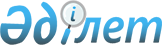 Приозерск қаласы әкімдігінің 2015 жылғы 2 наурыздағы № 9/5 "Приозерск қаласының білім беру бөлімі" мемлекеттік мекемесінің ережесін бекіту туралы" қаулысына өзгеріс енгізу туралыҚарағанды облысы Приозерск қаласы әкімдігінің 2015 жылғы 4 маусымдағы № 23/1 қаулысы. Қарағанды облысының Әділет департаментінде 2015 жылғы 11 маусымда № 3252 болып тіркелді

      Қазақстан Республикасының 2001 жылғы 23 қаңтардағы "Қазақстан Республикасындағы жергілікті мемлекеттік басқару және өзін-өзі басқару туралы" Заңына сәйкес, Қарағанды облысы әкімдігінің 2015 жылғы 9 қаңтардағы № 01/04 "Қарағанды облысының жергілікті мемлекеттік басқару құрылымын және атқарушы органдарының штат санының лимитін бекіту туралы" қаулысы негізінде, Приозерск қаласының әкімдігі ҚАУЛЫ ЕТЕДІ:

      1. 

Приозерск қаласы әкімдігінің 2015 жылғы 2 наурыздағы № 9/5 "Приозерск қаласының білім беру бөлімі" мемлекеттік мекемесінің ережесін бекіту туралы" 

қаулысына (нормативтік құқықтық актілерді мемлекеттік тіркеу Тізілімінде № 3065 болып тіркелген, "Приозерский вестник" газетінде 2015 жылдың 3 сәуірінде жарияланған) келесі өзгерістер енгізілсін:

      1) 

аталған қаулының мемлекеттік тілдегі тақырыбы келесі редакцияда мазмұндалсын:



      "Приозерск қаласының білім бөлімі" мемлекеттік мекемесінің ережесін бекіту туралы";

      2) 

мемлекеттік тілдегі қаулының 1 тармағы келесі редакцияда мазмұндалсын:



      "1. Қоса берілген "Приозерск қаласының білім бөлімі" мемлекеттік мекемесінің ережесі бекітілсін.";

      3) 

мемлекеттік тілдегі ережеде тақырыбы келесі редакцияда мазмұндалсын:



      "Приозерск қаласының білім бөлімі" мемлекеттік мекемесінің ережесі";

      4) 

мемлекеттік тілдегі ережеде 1 тармақ келесі редакцияда мазмұндалсын:



      "1. "Приозерск қаласының білім бөлімі" мемлекеттік мекемесі (бұдан әрі – Бөлім) білім беру саласында басшылықты жүзеге асыратын Қазақстан Республикасының мемлекеттік органы болып табылады.";

      5) 

ережеде 9 тармақ келесі редакцияда мазмұндалсын:



      "Мемлекеттік органның толық атауы:



      мемлекеттік тілде - "Приозерск қаласының білім бөлімі" мемлекеттік мекемесі;



      орыс тілінде - государственное учреждение "Отдел образования города Приозерск".".

      2. 

Осы қаулының орындалуын бақылау Приозерск қаласы әкімінің орынбасары Б.Ә. Қазиеваға жүктелсін.

      3. 

Осы қаулы алғаш ресми жарияланған күннен бастап қолданысқа енгізіледі.

 
					© 2012. Қазақстан Республикасы Әділет министрлігінің «Қазақстан Республикасының Заңнама және құқықтық ақпарат институты» ШЖҚ РМК
				

      Қала әкіміҚ. Камзин